Муниципальное бюджетное учреждение культуры«Манская централизованная библиотечная система»Структурное подразделениеКолбинскаяСельская библиотекаГодовой план2024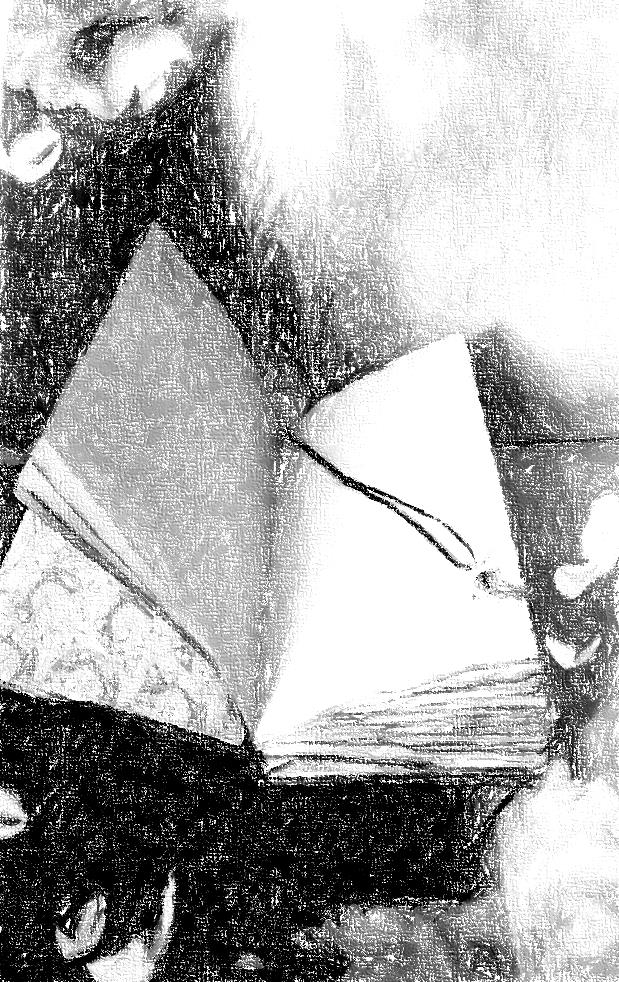 Колбинский,2024Основные события 2024 года 225-летие со дня рождения А.С. Пушкина, 100-летие В.П. Астафьева,150-летие Е.Ф. Гнесиной, 300-летие Российской академии наук, 50-летие начала строительства Байкало-Амурской магистрали, 300-летие со дня рождения И. Канта. Празднование данных событий утверждено Указами Президента РФ.2024 год объявлен президентом годом развития в России культуры и искусстваПамятные даты225 лет со дня рождения Александра Сергеевича Пушкина. Указ Президента Российской Федерации от 05.07.2021 № 404 «О 225-летии со дня рожденияА.С.Пушкина». 100 лет со дня рождения Виктора Астафьева. Указ Президента РоссийскойФедерации от 22.03.2023 № 182 «О праздновании 100-летия со дня рожденияВ.П. Астафьева»                17 марта – выборы Президента РФ.Ежегодные российские акции4-10 января – Неделя науки и техники для детей и юношества;4-10 января – Неделя «Музей и дети»;24-30 марта – Неделя музыки для детей и юношества;24-30 марта – Неделя детской и юношеской книги;24-30 ноября – Всероссийская неделя «Театр и дети».4.1 Формирование гражданско-патриотической позиции населения. 2024-2025 - подготовка и проведение празднования 80-й годовщины Победы в Великой Отечественной войне Указ Президента РФ от 31 июля 2023 г. № 568Патриотическое воспитание одно из основных направлений работы, с которым необходимо работать всем библиотекам. При планировании работы необходимо обратить особое внимание на следующие юбилейные даты:80 лет со времени полного освобождения Ленинграда от фашистской блокады (27 января 1944)День защитника Отечества (23 февраля);День космонавтики (12 апреля);День Победы (9 мая);День России (12 июня);День памяти и скорби (22 июня);День Государственного флага РФ (22 августа);День народного единства (4 ноября);Основные разделы и структура плана
I. Основные задачивыполнение основных контрольных показателей работы и привлечение новых читателей в библиотеку и к чтению; обеспечение доступности, оперативности, получения информации и  комфортности библиотечной среды, формирование положительного имиджа библиотеки, развитие рекламы; оказание помощи пользователям в процессе образования, самообразования, формирования личности, развитии творческих способностей и воображения;формирование информационной культуры и культуры чтения пользователей.Продвижение книги и чтения среди населения и  повышение уровня читательской активности распространение краеведческих знаний и воспитание у юных читателей интереса к истории своей малой родины, формирование патриотических чувств; воспитание бережного отношения к окружающему миру, формирование активной гуманной позиции по отношению к природе, создание условий для чтения естественнонаучной литературы; приобщение пользователей к чтению правовой и нравственной литературы, содействие повышению уровня этической грамотности, воспитание культуры общения; Осуществление всестороннего раскрытия фонда библиотеки с использованием различных форм индивидуальной и массовой работы.приобщение пользователей к лучшим образцам классической отечественной и зарубежной литературы, создание условий для чтения и различных литературных занятий и т.д. Изучение опыта работы других библиотек с целью внедрения в практику работы библиотеки наиболее интересных форм библиотечных услуг.Проведение социологических исследований с целью выявления интересов и потребностей пользователей, их отношения к библиотеке, а также получения оценки качества предоставляемых ею библиотечных услуг.II. Основные показатели работыIII. Организация библиотечного обслуживанияIV. Основные массовые и информационные мероприятия4.1 Работа библиотеки с организациями и волонтёрами4.2 Краеведение: история, традиции, культура 4.3 Правовое просвещение, содействие повышению правовой культуры, участие библиотек в избирательных кампаниях4.4 Духовность. Нравственность. Милосердие. Работа с социально незащищенными слоями населения, пользователями с ограниченными возможностями здоровья4.5 Библиотека в поддержку семьи. Помощь в организации семейного чтения и семейного досуга (работа с семьей)4.6 Мероприятия, направленные на профилактику асоциальных явлений (наркомании, алкоголизма, курения). Популяризация здорового образа жизни4.6 Эстетическое воспитание4.7 Экологическое просвещение населения4.8 Работа в помощь профориентации«Памятка абитуриенту»; «Полезные советы будущему абитуриенту».4.9 Продвижение книги. Популяризация чтения. Пропаганда художественной литературыV	Проектная и программная деятельность библиотеки1.Паспорт проекта, программы2. Общие положенияОбоснование программы: актуальность темы (идеи проекта, программы); характеристика проблемы и обоснование необходимости ее решения проектными методами; обоснования для разработки (имеющийся опыт работы, ресурсы и т.п.)3. Содержание деятельности проекта, программы3.1. Основные направления деятельности, среди которых могут быть: формирование и предоставление информационных ресурсов; культурно-просветительская деятельность; выставочная деятельность; рекламная и издательская деятельность; организация взаимодействия с партнерами (совместная деятельность) и др.3.2. Проектные мероприятия (описание мероприятий, их обоснование, сроки выполнения).Циклы мероприятий225-летие со дня рождения А.С. Пушкина100 лет со дня рождения Виктора АстафьеваЦикл мероприятий, посвященный  подготовке к 80-летию  ПобедыЦикл мероприятий, посвященный  80-летию снятия блокады Ленинграда:VI	Культурно-досуговая деятельность, клубы по интересам1.Название клуба и направление: «Клуб XXL» литературно-досуговое объединениеКоличество участников, возраст: 30+Цели и задачи: любительское  литературно-досуговое объединение, объединяющее на добровольных началах женщин старше 30 –летнего возраста и инвалидов для удовлетворения их духовных и физических потребностей и оказания социально-консультативной помощи, направленной на защиту прав и интересов граждан, их   психологическую поддержку и повышение  жизненной активности.- вовлечение безработных, занятых домашним хозяйством, работающих  женщин в жизнь общества;- проведение культурно-досуговых мероприятий, направленных наповышение эмоционального фона женщин;- поддержание стремления к полноценной, активной жизни, установлениедружеских контактов;- организация консультацийПлан работы клуба2. Название клуба и направление: «БиблиоNEWS»Количество участников, возраст:12+Цели и задачи: формирование  интеллектуальных и практических умений детей в области журналистки средствами проектно-исследовательской деятельности с развитием творческого самовыражения.- разумное и рациональное использование свободного времени;- гармоническое развитие личности;- формирование высоких морально-нравственных качеств и эстетических вкусов;- развитие нравственно-коммуникативных качеств личности.Название клуба и направление: «Школа Бибигона»Количество участников, возраст:4-7 лет Цели и задачи: эстетическое воспитание подрастающего поколения, воспитание художественного вкуса, формирование у детей интереса к различным профессиям, к истории народного творчества, к развитию творческого самовыраженияразумному и рациональному использованию свободного времени;• гармоническое развитие личности;• формирование высоких морально-нравственных качеств и эстетических вкусов;• развитие декоративно-прикладного искусства;• развитие нравственно-коммуникативных качеств личности.VIII	Справочно-библиографическая и информационная деятельностьСправочно-библиографическое обслуживаниепредоставление информации о количестве выполненных справок в библиотеке;- анализ тематических запросов (тетрадь выполненных справок, анкетирование и др.);- анализ возрастных характеристик потребителей информации (тетрадь выполненных справок, анкетирование и др.), согласно ранее используемым таблицам.Формирование информационно-правовой культуры пользователейИнформатизация и электронные ресурсыМеждународный день Интернета (4 апреля) День рождения электронной почты (2 октября);Всемирный день информации (26 ноября).Рекламно-информационная деятельность.  Рекламно-информационная работаРабота с библиографической продукцией (информационные листы, рекомендательные списки, закладки, дайджесты):- использовать во всех направлениях деятельности библиотеки (книжные выставки и стендовая информация, мероприятия различных форм, индивидуальная работа);- проводить презентации на вновь созданную или приобретенную библиографическую продукцию.VIII	Работа с фондом8.1. Работа с инвесторами (спонсорами, дарителями, в т.ч. акции)Проведение акций "Подари книге вторую жизнь" Привлечение активных масс читателей и неравнодушных жителей административного округа к проблемам создания фонда библиотеки8.2. Изучение и систематизация отделов фонда библиотеки8.3. Работа с отказамиИзучение запросов читателей. Находить возможность работать без отказов на востребованную литературу. Использование возможностей фондов ЦБС. 8.4. Работа с каталогами8.5. Сохранность фондов- индивидуальные беседы с читателями о бережном отношении к книгам и журналам;- обязательный учет выдаваемой литературы;- проверка внешнего и внутреннего состояния литературы при сдаче книг читателями;- оформление наглядных выставок, уголков, плакатов в помощь сохранности фондов;- контроль состояния читательской задолженности и эффективные меры по ее ликвидации;- прием взамен утерянных книг – новых;- по мере необходимости проводить мелкий ремонт изношенных книг;- согласованно и своевременно проводить подписные компании;- своевременно производить списание устаревшей по содержанию или пришедшей в негодность литературы;- влажная уборка книжных стеллажей в санитарный день;- соблюдение техники противопожарной безопасности.Заведующая Колбинской сельской библиотекой                                                        М.Ю. КурдяеваIЦели и задачи библиотекиIIОсновные показатели работыIIIОрганизация библиотечного обслуживанияIVОсновные массовые и информационные мероприятия4.1Формирование гражданско-патриотической позиции населения. 4.2Краеведение: история, традиции, культура4.3Правовое просвещение, содействие повышению правовой культуры, участие библиотек в избирательных кампаниях4.4Мероприятия, направленные на профилактику асоциальных явлений (наркомании, алкоголизма, курения). Популяризация здорового образа жизни4.5Духовность. Нравственность. Милосердие. Работа с социально незащищенными слоями населения, пользователями с ограниченными возможностями здоровья4.6Библиотека в поддержку семьи. Помощь в организации семейного чтения и семейного досуга (работа с семьей)4.7Эстетическое воспитание. 4.8Работа в помощь профориентации4.9Экологическое просвещение населения4.10Продвижение книги. Популяризация чтения. Пропаганда художественной литературы. VПроектная и программная деятельность библиотеки: Сбор материала, документов по истории п. Колбинский.  «Маленькие герои большой войны»Акции«Дарите книги с любовью»: всероссийская акция (февр)«Библионочь — 2024 »: всероссийская акция (май)«Тотальный диктант»: всероссийская акция (Апрель)«Читаем детям о войне» - международная акция (май)«Бегущая книга» - всероссийский интеллектуальный забег (май)Районная акция «С днем рождения, Александр Сергеевич» (26 мая – 6 июня)Участие в общероссийской антинаркотической акции Книжный антинаркофест (июнь)Циклы мероприятийЦикл on-line и off-line обзоров «маленькие герои большой войны», посвящённых героям великой отечественной войныНедели, месячникиЦикл «навстречу великой победе»Цикл мероприятий, посвященный снятию блокады Ленинграда:VIКультурно-досуговая деятельность, клубы по интересамVIIСправочно-библиографическая и иформационная деятельностьСправочно-библиографическое обслуживаниеФормирование электронных библиографических ресурсовИнформационное обслуживание (работа с индивидуальными и коллективными абонентами)Формирование информационно-правовой культуры пользователейИнформатизация и электронные ресурсыРекламно-информационная деятельность.  Рекламно-информационная работаVIIIРабота с фондомРабота с инвесторами (спонсорами, дарителями, в т.ч. АкцииИзучение и систематизация отделов фонда библиотекиРабота с отказамиРабота с каталогамиСохранность фондовIXУкрепление материально-технической базыПоказателиМуниц. задание 2024 г.Выполнение 2023г.Число читателей356356Число книговыдач90008250Число посещений46004269Наименование мероприятийНаименование мероприятийСрок исполненияИсполнители1.Организовать обслуживание социально незащищенных групп населения, лиц с ОВЗ.- «Книги на дом» (обслуживание престарелых и лиц с ОВЗ.1.Организовать обслуживание социально незащищенных групп населения, лиц с ОВЗ.- «Книги на дом» (обслуживание престарелых и лиц с ОВЗ.В течение годаКолбинская библиотека2. Организовать работу любительских объединений:2. Организовать работу любительских объединений:В течение года.Колбинская библиотека№ п/пНаименование объединенияЧитательская группа1«Клуб XXL»взрослыеКолбинская библиотека2«БиблиоNEWS»молодёжьКолбинская библиотека3«Школа Бибигона»детиКолбинская библиотекаНаименование мероприятийНаименование мероприятийСрок исполненияИсполнители3. Продвижение и расширение ассортимента  платных услуг пользователям библиотеки:- оказывать платные услуги согласно Положению о платных услугах и перечню платных услуг, расширять ассортимент платных услуг и качество их оказания.3. Продвижение и расширение ассортимента  платных услуг пользователям библиотеки:- оказывать платные услуги согласно Положению о платных услугах и перечню платных услуг, расширять ассортимент платных услуг и качество их оказания.4. Деятельность библиотеки по установлению связей с общественностью:- осветить деятельность библиотеки в газете «Манская жизнь»- вести страничку в ВК- вести страничку в ОК- группа в WhatsAppОсвещать работу в Telegram, Viber4. Деятельность библиотеки по установлению связей с общественностью:- осветить деятельность библиотеки в газете «Манская жизнь»- вести страничку в ВК- вести страничку в ОК- группа в WhatsAppОсвещать работу в Telegram, ViberВ течение годаКолбинская библиотека4.1 С целью рекламы библиотеки и библиотечных мероприятий освещение их деятельности в СМИ, подготовка пост-релизов4.1 С целью рекламы библиотеки и библиотечных мероприятий освещение их деятельности в СМИ, подготовка пост-релизовЧитательская группаИсполнителиПост-релиз «Наши будни и праздники»Пост-релиз «Наши будни и праздники»взрослые, молодёжь, детиКолбинская библиотека«Библиосумерки», «Библионочь»«Библиосумерки», «Библионочь»взрослые, молодёжь, детиКолбинская библиотека«Библиотечная скамейка», «Библиотечная беседка»«Библиотечная скамейка», «Библиотечная беседка»взрослые, молодёжь, дети читателейКолбинская библиотекаАкция дарения книг «Подари книгу библиотеке», День дарения книгАкция дарения книг «Подари книгу библиотеке», День дарения книгвзрослые, молодёжь, детиКолбинская библиотекаЛетний читальный залЛетний читальный залвзрослые, молодёжь, детиКолбинская библиотекаДень открытых дверейДень открытых дверейвзрослые, молодёжь, детиКолбинская библиотека№НаименованиеФорма  мероприятия Дата, время и место проведенияЧитательская группа1«Своих не бросаем» Работа с волонтёрами в поддержку СВОВ течение годаКолбинская библиотекаВзрослые, молодёжь, дети2«Армейская академия»Сценарий конкурсно-игровой программыФевраль Колбинская библиотека совместно с СДКВзрослые, молодёжь 3«Весна блинная»Уличное гуляниеМарт Колбинская библиотекаСовместно с СДКВзрослые, молодёжь, дети4«Выборы 2024: наше будущее в наших руках» ИнформинаМарт Колбинская библиотекаУИК 1588Взрослые, молодёжь 5«Весна пришла!» Экологический субботникМайПоселок Совместно с волонтёрами Взрослые, молодёжь, дети6«Митинг у мемориала»Патриотический часМайКолбинская библиотека совместно с СДКВзрослые, молодёжь, дети7«Помнит Вена, помнят Альпы и Дунай...»Литературно-музыкальный вечерМайКолбинская библиотека совместно с СДКВзрослые, молодёжь, дети8«Большая перемена» Открытие летних чтенийИюнь Колбинская библиотекаСовместно с СДКДети, юношество№Наименование Форма  мероприятия Дата, время и место проведенияЧитательская группа1«Рождественские чтения»Литературно-игровая программаЯнварьКолбинская библиотекаДети2«Весна блинная»Уличное гуляниеМарт Колбинская библиотекаСовместно с СДКВзрослые, молодёжь, дети3«Веточка вербы»Мастер-классАпрельКолбинская библиотекаДети 4«Пасха расписная» Час традиций и культурыМайКолбинская библиотекаВзрослые, молодёжь, дети5«Россия моя Родина»Интеллектуальная играИюньКолбинская библиотека Дети 6«Вместе мы – Россия!»Акция ИюньПосёлок КолбинскийВзрослые, молодёжь, дети7«Моя Россия»ВикторинаИюньКолбинская библиотекаДети 8«Они сражались за Ленинград»Обзор о Земляках, защитниках ЛенинградаСентябрьOn-lineКолбинская библиотека Взрослые, молодёжь, дети9«День воинской славы – 4 ноября»ВикторинаНоябрьКолбинская библиотека Взрослые, молодёжь, дети10«Красоту творим руками»Выставка-демонстрация творческих работ земляков (рукоделие, поделки) 2 раза в годКолбинская библиотекаВзрослые, молодёжь, дети11«Поэзия родного края в душе зазвучала вновь...»Гурман-вечер любителей поэтического жанра   2 раза в годКолбинская библиотекаВзрослые, молодёжь, дети№Наименование  Форма   мероприятия Дата, время и место проведенияЧитательская группа1«Выборы 2024: наше будущее в наших руках» ИнформинаМартКолбинская библиотекаУИК 1588Молодёжь, взрослые2«Я право имею!» Игровой правовой часНоябрьКолбинская библиотекаДети 3«День Конституции Российской Федерации» ВикторинаДекабрьКолбинская библиотекаМолодёжь №Наименование  Форма  мероприятия Дата, время и место проведенияЧитательская группа1«Велик и могуч»День родного языкаФевраль Колбинская библиотекаВзрослые, молодёжь, дети2«Доброта в нас и вокруг вас»Час познанийАпрельКолбинская библиотекаДети, подростки 3«Три Спаса – три запаса»Фольклорные посиделкиАвгуст Колбинская библиотекаВзрослые, молодёжь, дети№Наименование Форма  мероприятия Дата, время и место проведенияЧитательская группа1«Проба пера»Конкурс детского и юношеского  творчества МартКолбинская библиотекаДети, юношество2«Большая перемена» Открытие  летних чтенийИюнь 2024Колбинская библиотекаДети, юношество3 «Июнь Июльевич Август»Библиотечные литературно-игровые  посиделкиИюнь -августКолбинская библиотекаВзрослые, молодёжь, дети4«Шоколадно-кофейныекниги»Праздник шоколада:  викторины и конкурсы ИюльКолбинская библиотекаВзрослые, молодёжь, дети5«Ромашковый венок»Мастер-классИюльКолбинская библиотекаВзрослые, молодёжь, дети6«Читаем - играем»Игровая викторина ко дню чтенияНоябрьКолбинская библиотекаДети, взрослые7«Новогодние забавы»ДекабрьКолбинская библиотекаДети, подростки№Наименование Форма  мероприятия Дата, время и место проведенияЧитательская группа1«Если хочешь быть здоров» Квест-игра посвящённая борьбе с туберкулёзомМарт Колбинская библиотекаДети 2«Наркомания – дело НЕ личное» АкцияИюньКолбинская библиотекаВзрослые, молодёжь, дети3«Территория ЗДОРОВЬЯ»  Спортивно-интеллектуальная площадкаИюнь Колбинская библиотекаВзрослые, молодёжь, дети4«Шаг в никуда» Квилт-предупреждениеНоябрь Колбинская библиотекаПодростки 5«Красная лента» Профилактика СПИДаДекабрь Колбинская библиотекаВзрослые, молодёжь, дети№Наименование Форма  мероприятия Дата, время и место проведенияЧитательская группа1«Мы не ели, мы не пили, бабу снежную лепили...» День снеговика Мастер-классЯнварьКолбинская библиотекаДети2«Музыка и литература о природе» On-line обзор(Бианки, Акимушкин, Вивальди, Чайковский, Дебюсси идр.)Февраль Колбинская библиотекаДети, подростки3«Нетленные мелодии» Час музыкальной классики (Штраус И – 220лет; Римский-Корсаков Н.- 180 лет)Август Колбинская библиотекаВзрослые, молодёжь, дети4«Главный волшебник года»  День рождение Деда Мороза мастер-классНоябрьКолбинская библиотекаДети №Наименование Форма  мероприятия Дата, время и место проведенияЧитательская группа1«Полярный мишка» День белого медведя Игры, мастер-классыФевральКолбинская библиотекаДети и подростки2«Наша будущая клумба» Эко-часАпрель Колбинская библиотекаДети3«Весна пришла!» Экологический субботникМайПоселок Совместно с волонтёрами Взрослые, молодёжь, дети4«ПХД – парко-хозяйственный день» Экологический субботникМайПоселок Колбинская библиотекаВзрослые, молодёжь, дети5«Апельсиновое настроение»Акция в поддержку семейного чтенияИюнь Колбинская библиотекаДети и родители 6«Мой любимый, верный друг»  «Живая книга» о домашних питомцахИюль Колбинская библиотекаДети и подростки7«Сохраним осень на память»ЭкскурсияСентябрьКолбинская библиотекаДети и подростки№НаименованиеФорма  мероприятияДата, время и место проведенияЧитательская группа1«Репортаж с рабочих мест»Цикл интервью с работающим населением о важности их работыАпрель Колбинская библиотекаЮношество 2«Профориентация: Кем стать?» Информационная поддержка абитуриентовВ течение годаКолбинская библиотекаЮношество№Наименование Форма  мероприятия Дата, время и место проведенияЧитательская группа1«Книжные юбилеи»ВыставкиВ течение года  Колбинская библиотекаВзрослые, молодёжь, дети2«Читаймер» - программа запущена» - Акция по выявлениюсамого активного читателя 2024 года.В  течение года Колбинская библиотекаДети, юношество 3«Рождественские чтения»Громкие чтенияЯнварь Колбинская библиотекаВзрослые, молодёжь, дети4«Даниил Гранин - человек с улицы Милосердия»Слайд-путешествие к 105 лет со д. р. Д.А. ГранинаЯнварь Колбинская библиотекаДети и юношество5«Тимур и его команда» Квест-игра с презентацией по повести ГайдараЯнварьКолбинская библиотекаДети 6 «Драгоценные россыпи» Литературная игра по П. БажовуЯнварьКолбинская библиотекаДети 7«Взгляд на мир через науку» Интересные факты об ученыхФевральКолбинская библиотекаДети, юношество8«Пушкин в социальных сетях» Виртуальный экспресс-турФевраль Колбинская библиотекаЮношество 9«Армейская академия» Сценарий конкурсно-игровой программыФевраль Колбинская библиотека совместно с СДКЮношество, взрослые 10«Акимушкин Игорь Иванович - писатель, автор книг о животных.»Слайд-путешествиеМарт Колбинская библиотека Дети 11«Сокровища книжного мира»Неделя деткой и юношеской книгиМарт Колбинская библиотека Дети, юношество12«У книг сигнал не пропадает»День детской книгиАпрельКолбинская библиотека Дети, юношество13«Сопричастный всему живому» Литературный вечер к юбилею В. АстафьеваАпрельКолбинская библиотека Взрослые, молодёжь, дети14«Свет и добро святых Кирилла и Мефодия» On-line обзорМай Колбинская библиотека Дети, юношество15«Большая перемена» Открытие летних чтенийИюнь Колбинская библиотекаДети, юношество16«Клуб настольных игр»Игровая программа на базе проекта «РазКОЛБАз»ИюньКолбинская библиотекаЮношество 17«Лето с книжкой на скамейке»Цикл мероприятий в «Ромашковом» паркеИюньКолбинская библиотекаДети 18« ВО!круг Пушкина!»   Литературно-игровой квестИюньКолбинская библиотекаДети 19«Россия моя Родина»Интеллектуальная играИюньКолбинская библиотека Дети 20«Я в библиотеке»День селфиИюньКолбинская библиотека Взрослые, молодёжь, дети21«Шоколадно-кофейныекниги»Викторины и конкурсы Праздник шоколада  ИюльКолбинская библиотекаВзрослые, молодёжь, дети22«Поле чудес» Литературная играИюнь-август Колбинская библиотекаДети, юношество23«Смайлик в подарок!» Читатели дарят свою улыбку в виде смайликалюбимой книжке или любимому героюАвгуст Колбинская библиотекаДети 24«Книга шагает в школу»ВыставкаСентябрь Колбинская библиотека Дети 25«Ночные чтения»Книжный вечер для подростков  ОктябрьКолбинская библиотека Дети, юношество26«Здесь и сейчас! Вся Вселенная в алфавитном порядке» Презентация книжной выставки ко Дню словаряНоябрьКолбинская библиотека Взрослые, молодёжь, детиНаименование проекта программы«Маленькие герои большой войны»Цель проекта, программыОтдать дань памяти детям-героям ВОВ, развитие в детях чувства уважения и благодарности за великий подвиг, совершенный маленькими героями.Задачи проекта, программы- Дать представление о значении победы нашего народа в Великой Отечественной войне;- Познакомить с историческими фактами военных лет;- Воспитывать патриотизм, уважение и признательность героям Великой Отечественной войны;Целевая аудиторияДети и юношествоСроки реализации проекта, программыВ течение года №Название мероприятия / Форма проведения Описание Целевая аудиторияСроки проведения12№Наименование Форма  мероприятия Дата, время и место проведенияЧитательская группа1«Пушкин в социальных сетях» Виртуальный экспресс-турЯнварьКолбинская библиотекаЮношество 2«Литературный дилижанс» Игра-путешествиеФевраль Колбинская библиотекаДети,юношество3«Давайте Пушкина читать» Литературный флеш-мобИюнь Колбинская библиотекаВзрослые, молодёжь, дети4«Пушкинский кинозал»Просмотр мультфильмов по мотивам пушкинских произведенийИюль Колбинская библиотекаДети№Наименование Форма  мероприятия Дата, время и место проведенияЧитательская группа1«Сибирский самородок» Выставка-портретАпрель Колбинская библиотекаВзрослые, молодёжь, дети2«Ни дня без строчки»Слайд путешествие в мир В. АстафьеваАпрель Колбинская библиотекаДети 3«Каждый пишет, как он дышит»  Заметка к 100 лет со д. р. Б. Ш. ОкуджавыМай Колбинская библиотекаВзрослые, молодёжь, дети4«Мир книг В. Астафьева»Литературная викторинаИюнь  Колбинская библиотекаДети №Наименование Форма  мероприятия Дата, время и место проведенияЧитательская группа1 «Маленькие герои большой войны»Цикл on-line и off-line обзоров посвящённых героям Великой Отечественной войныВ течение годаКолбинская библиотекаВзрослые, молодёжь, дети2«Зина»Обзор, посвященный Зине ПортновойЯнварь Колбинская библиотекаДети, юношество 3«Юность, опалённая войной»Обзор, посвящённый Вале Котику и Вите КоробковуФевраль Колбинская библиотека Дети, юношество 4«Митинг у мемориала»Патриотический часМайКолбинская библиотека совместно с СДК   Взрослые, молодёжь, дети5«Помнит Вена, помнят Альпы и Дунай...»Литературно-музыкальный вечерМайКолбинская библиотека совместно с СДК   Взрослые, молодёжь, дети6«Последняя граната»Обзор, посвященный Марату КозеюМай  Колбинская библиотекаДети, юношество 7«Партизанскими тропами»Час доблестиИюньКолбинская библиотекаДети, юношество8«Между миром и войной»Литературный вечерИюньКолбинская библиотекаВзрослые 9«Герой каменоломен»Обзор, посвящённый Володе ДубининуИюль Колбинская библиотекаДети, юношество10«Находчивый плут» Обзор, посвященный Анатолию ШумовуАвгуст Колбинская библиотекаДети, юношество11«Виктор - значит победитель»Обзор, посвящённый Виктору ХоменкоДекабрь  Колбинская библиотекаДети, юношество 12«Имя твое неизвестно»Акция ко Дню неизвестного солдатаДекабрьКолбинская библиотекапосёлокВзрослые, молодёжь, дети№Наименование  Форма  мероприятия Дата, время и место проведенияЧитательская группа1«Блокада – день за днём»Слайд-путешествиеЯнварь Колбинская библиотекаВзрослые, молодёжь,дети2«Кольцо бессмертия»Час патриотизмаЯнварь Колбинская библиотекаДети3«Блокадный хлеб»АкцияЯнварьКолбинская библиотекаВзрослые, молодёжь,дети4«Они сражались за Ленинград»Обзор о Земляках –защитниках ЛенинградаСентябрьOn-lineКолбинская библиотекаВзрослые, молодёжь,дети№Тема Форма проведенияСроки проведения1«Книжный выходной»Тематические посиделкиПоследнее воскресенье квартала 15:00-17:00№Тема Форма проведенияСроки проведения1«Новинки в библиотеке»On-line обзорПо мере поступления новых книг2«Пушкин в социальных сетях»On-line виртуальный экспресс-турЯнварь -Июнь3«Работа в видеоредакторах»Мастер-классыВ течение года4«Футажи – магия редактора»Мастер-классыВ течение года№Тема Форма проведенияСроки проведения1«Мастерилка»Мастер-класс1 и 3 воскресенье 14:00-15:00 месяца2«Читаем вместе»Литературные обзоры2 и 4 воскресенье 14:00-15:00 месяца№Наименование Форма  мероприятия Дата, время и место проведенияЧитательская группа1«Доктор Д (Друг)»Библиографические квестыВ течение годаКолбинская библиотекаДети 2«Где живут сказки?» Экскурсия в библиотекуИюнь 2024Колбинская библиотекаДети3«День дублёра» День открытых дверейМай 2024Колбинская библиотекаДети, подростки№Наименование и форма мероприятияДата, время и место проведенияЧитательская группа1Работа по сбору краеведческого архиваВ течение годаКолбинская библиотекаВзрослые,подростки2Робота над списками участников Великой Отечественной войны В течение годаКолбинская библиотекаВзрослые 3Оцифровка фотодокументов В течение годаКолбинская библиотекаВзрослые №Наименование и форма мероприятияДата, время и место проведенияЧитательская группа1Публикации в СМИКолбинская библиотека Для всех групп читателей2Освещение ИнтернетКолбинская библиотека Для всех групп читателей3Буклеты, анкетированиеКолбинская библиотека Для всех групп читателей4Пост-релизКолбинская библиотека Для всех групп читателей5Участие  во всероссийских и областных мероприятиях:форумах, конкурсах.Колбинская библиотека Для всех групп читателей6Приглашения –афиши в поселке и on-lineКолбинская библиотека Для всех групп читателей